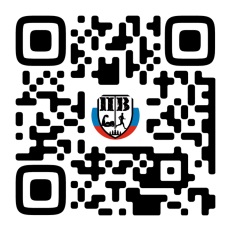 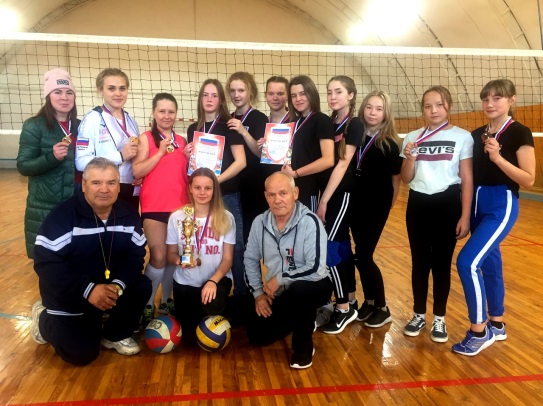 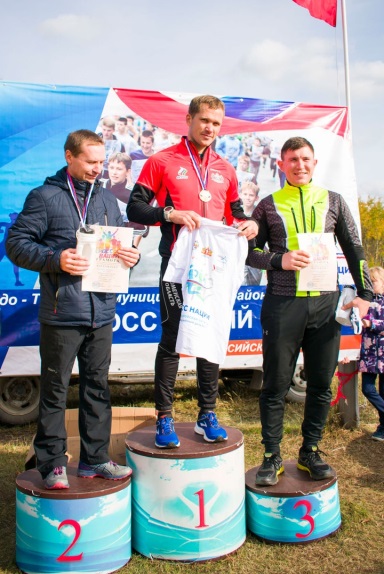 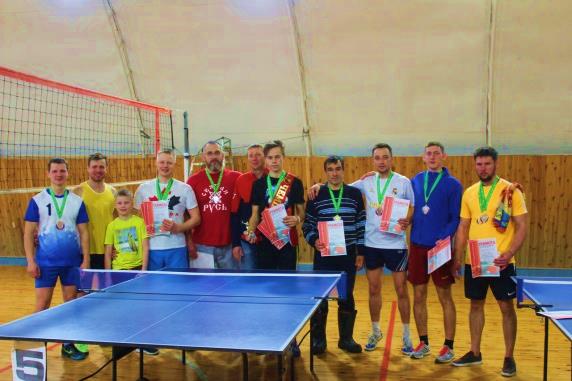 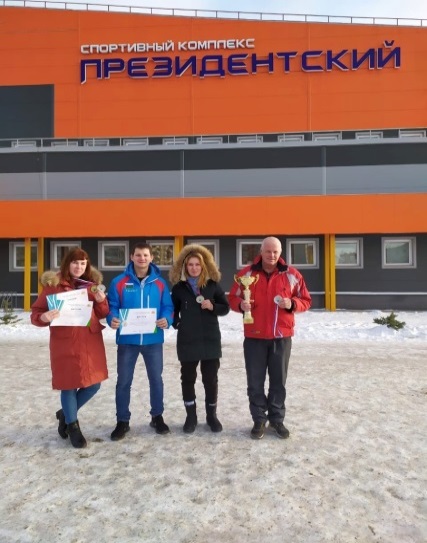 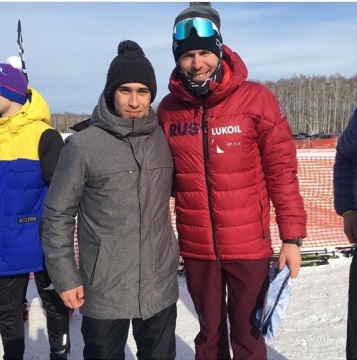 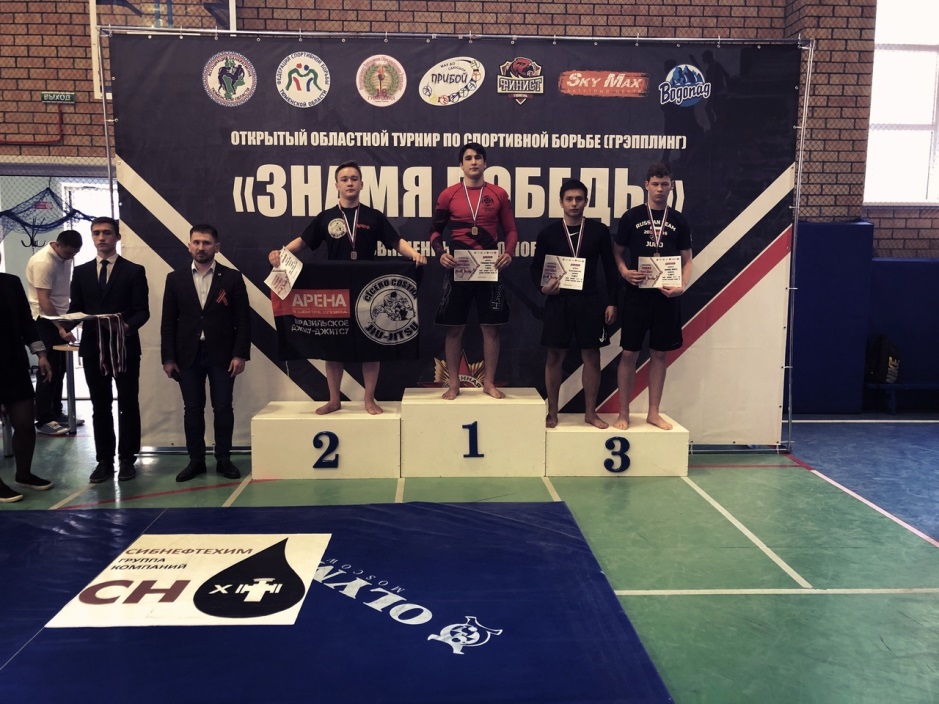 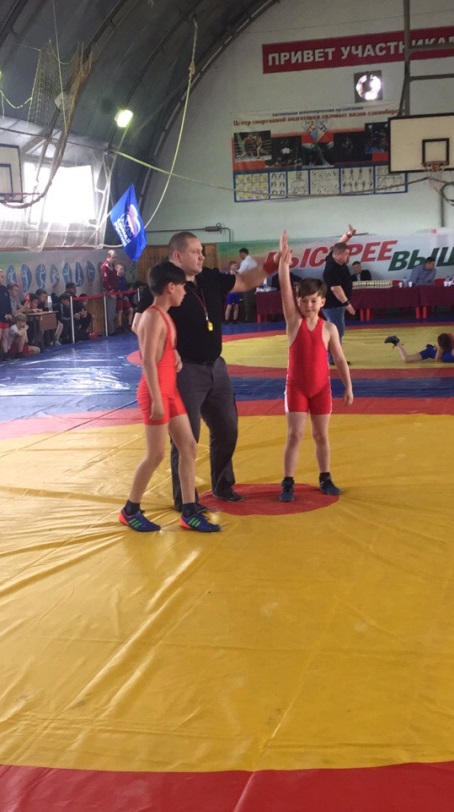 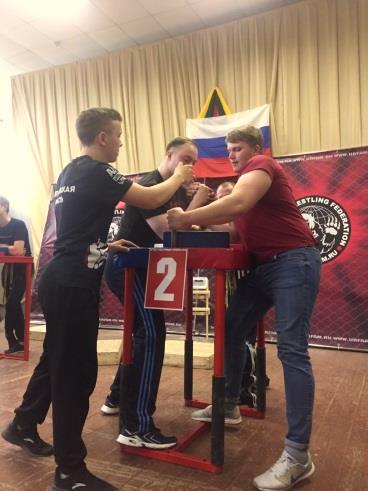 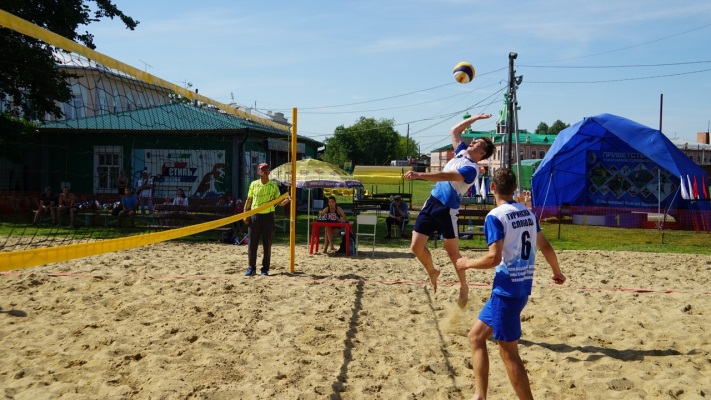 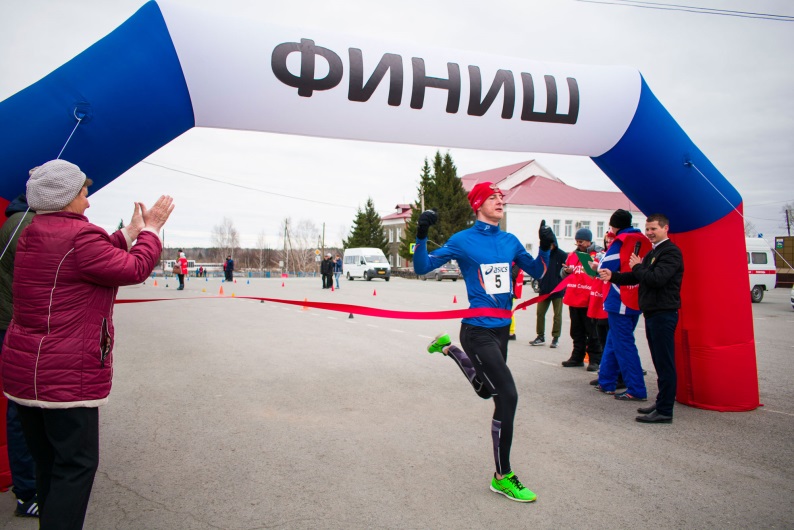 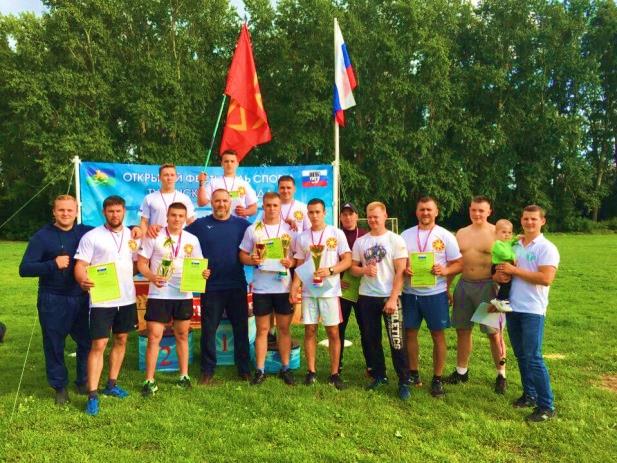 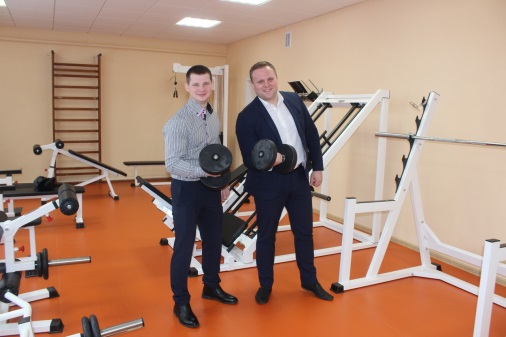 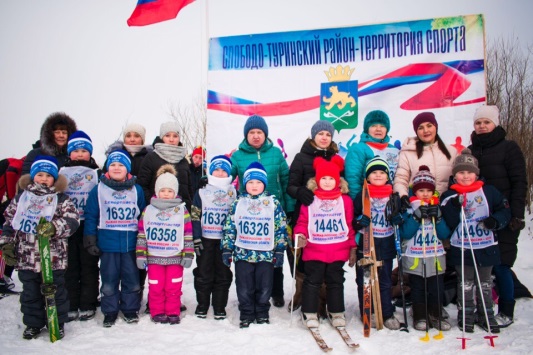 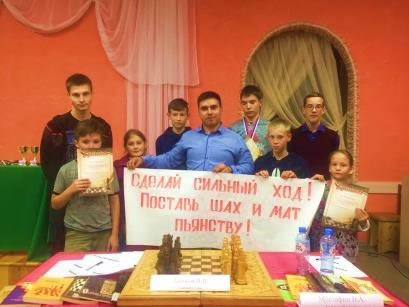 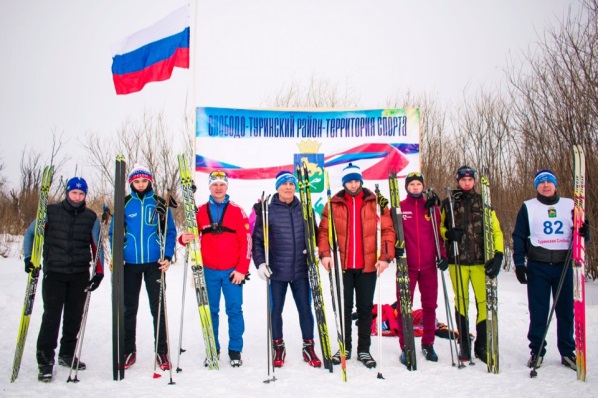 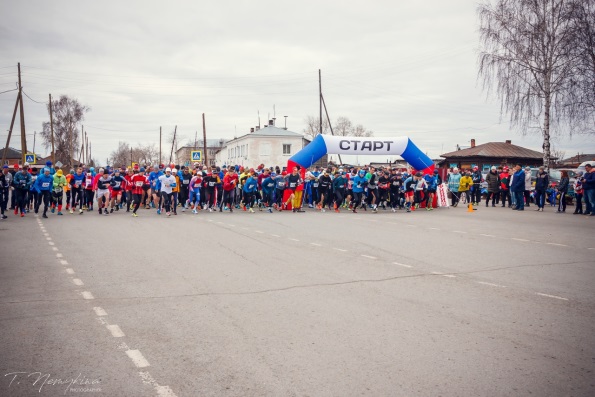 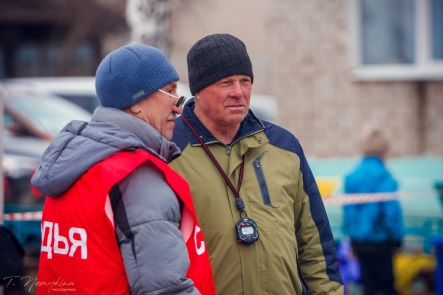 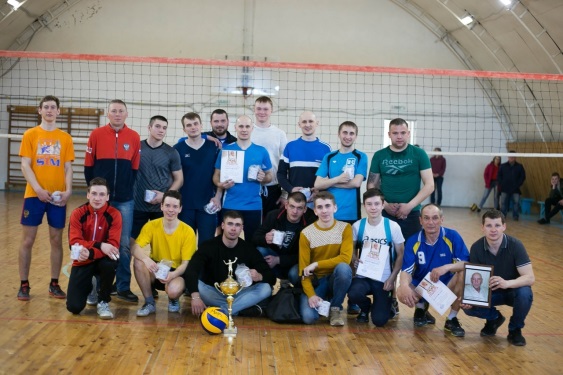 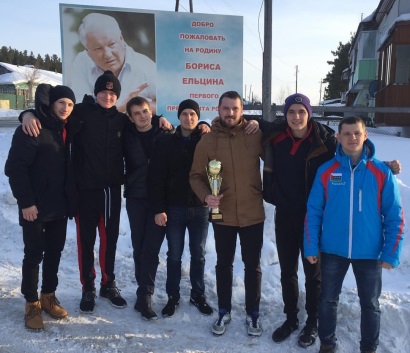 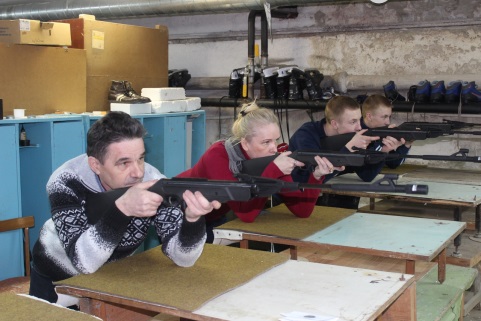 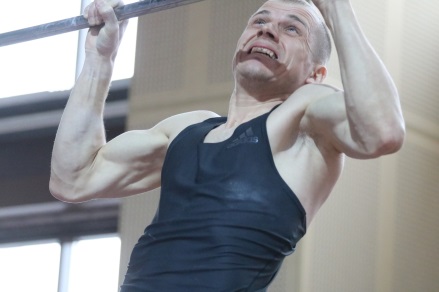 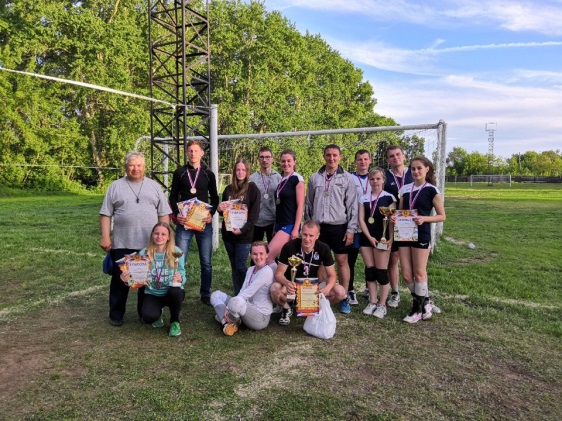 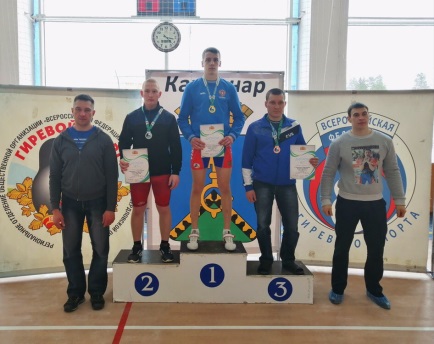 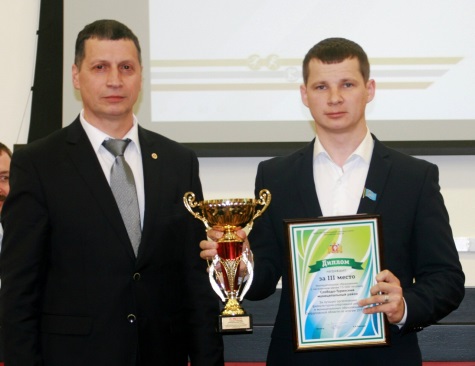 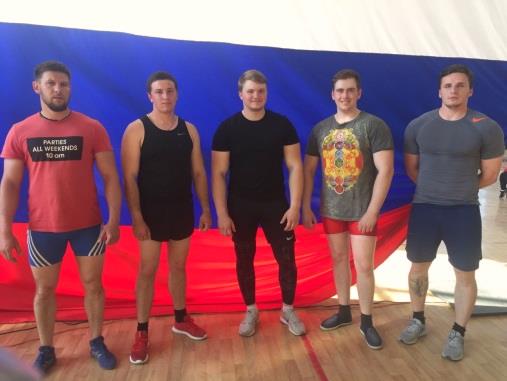 Лист согласования СОГЛАСОВАНО:                                                                   СОГЛАСОВАНО: Начальник ОП №27                                                                Глава Слободо-Туринского ММО МВД России «Байкаловский»                                    муниципального района_______________  А.В. Хомченко                                         _____________ В.А. Бедулев«___» _____________ 2022г.                                                   «___» ________________ 2022г.СОГЛАСОВАНО:                                                                         Начальник Слободо-Туринского МОУО _____________ Г.И. Фоминов «___» ________________ 2022г.	                                                                                                                     Утвержден приказом директора МКУК ЦКР Слободо-Туринского                                                                                                         муниципального района                                                                                             от 20.12.2021 № 20  КАЛЕНДАРНЫЙ ПЛАНСпортивно-массовых мероприятийСлободо-Туринского муниципального районана 2022 годУчастие в соревнованиях окружного, областного, всероссийского уровняв 2022 году№Вид спортаНаименование мероприятияСроки проведенияОтветственныйМесто проведения1ВолейболРождественский турнир по волейболу, среди мужских и женских команд посвященный памяти А.И. Зобнина03.01МКУК ЦКР, ДЮСШСлободо-Туринская ДЮСШ2Мини-футболКоммерческий турнир по мини-футболу 04.01МКУК ЦКР,  ДЮСШСлободо-Туринская ДЮСШ3Лыжные гонкиРождественская лыжная гонка среди школьников07.01Слободо-Туринское с/п, МКУК ЦКР, ДЮСШс. Туринская Слобода лыжная трасса4Лыжные гонкиПатрульная гонка среди мужских и юношеских команд 10.01МКУК ЦКР,ДЮСШс. Туринская Слобода лыжная трасса6ЛыжныегонкиРайонная лыжная гонка                «Слободо-TUR in SKI»15.01МКУК ЦКР, ДЮСШ, МОУОс. Туринская Слобода лыжная трасса7Лыжные гонкиРайонные соревнования по лыжным гонкам, на приз почетного дояра И.А. Кайгородова22.01администрацияСладковского с\п, МКУК ЦКР,ДЮСШс. Сладковскоелыжная трасса8ПолиатлонПервенство по полиатлону среди школьников 2004-2005, 2006-2007, 2008-2009, 2010-2011 г.р.05.02МКУК ЦКР, ДЮСШс. Туринская Слобода лыжная трасса9Лыжные гонкиЛыжня России – 2022По положениюМКУК ЦКР,ДЮСШс. Туринская Слобода лыжная трасса10ВолейболОткрытый турнир Слободо-Туринского района по волейболу, среди школьников посвященный Дню рождения волейболаСогласно графику МКУК ЦКР,ДЮСШСлободо-Туринская ДЮСШ11Мини-футболОткрытое первенство Слободо-Туринского с/п по мини –футболу среди школьников 2004-2005 ,2006-2007, 2008-2009 г.р. По положениюСлободо-Туринское с/п,  МКУК ЦКР, ДЮСШСлободо-Туринская ДЮСШ12СтрельбаПервенство района по стрельбе из пневматических винтовок «Юный снайпер»12.02Слободо-Туринское с/п, МКУК ЦКР,  ДЮСШСлободо-Туринская ДЮСШ13Лыжные гонкиЗональные соревнования «Патрульная эстафета», в рамках спартакиады среди работников администрации муниципальных образований Свердловской области в 2022 годуПо положениюМКУК ЦКР, ДЮСШСлободо-Туринская ДЮСШ14Хоккей с шайбойРайонный турнир по хоккею с шайбой среди мужских команд на приз Главы Слободо-Туринского с/пФевраль по положению Слободо-Туринское с/п, МКУК ЦКРс. Туринская Слободахоккейный корт СОШ №215Настольный теннис, ВолейболСпартакиада среди работающей молодежи23.02администрация МР, МКУК ЦКР,  ДЮСШ, МОССлободо-Туринская ДЮСШ16ГТОЗимний фестиваль Всероссийского физкультурно-спортивного комплекса «Готов к труду и обороне» (ГТО) среди всех категорий населения (муниципальный этап)По положениюМКУК ЦКР, ДЮСШСлободо-Туринская ДЮСШ17Лыжные гонкиРайонные соревнования по лыжным гонкам на приз Героя СССРП.С. Шанаурина26.02Усть-Ницинское с/п, МКУК ЦКР,ДЮСШс. Усть-Ницинскоелыжная трасса18Лыжные гонкиРайонные соревнования по лыжным гонкам на приз Героя СССР  Г.П. Сабурова05.03Слободо-Туринское с/п, МКУК ЦКР,ДЮСШс. Туринская Слобода лыжная трасса19Хоккей с шайбойТурнир по хоккею с шайбой среди мужских команд, закрытие хоккейного сезонаМарт по положениюМКУК ЦКРс. Туринская Слободахоккейный корт СОШ №220Мини-футболПервенство района по мини-футболу среди мужских команд  Март-апрель по положениюМКУК ЦКР, ДЮСШСлободо-Туринская ДЮСШ21Лыжные гонкиЗакрытие зимнего сезона(лыжные эстафеты)12.03МКУК ЦКРДЮСШ, с. Туринская Слобода лыжная трасса22Лыжные гонкиРайонный лыжный марафон «slobodaloppet»19.03МКУК ЦКР, ДЮСШс. Туринская Слобода лыжная трасса23Мини-футболПервенство района по мини-футболу среди юношей 2006-2007, 2008-2009 г.р.26.03МКУК ЦКР,ДЮСШ, МОУО,  Слободо-Туринское с/п,Слободо-Туринская ДЮСШ24ВолейболПервенство района по волейболу среди школьников 2006-2007 г.р (Муниципальный этап Всероссийских спортивных игр школьников «Президентские спортивные игры»)02.04МКУК ЦКР,  ДЮСШ, МОУО, Слободо-Туринское с/пСлободо-Туринская ДЮСШ25ВолейболПервенство района по волейболу среди школьников   2004-2005  г.р. (Муниципальный этап Всероссийских спортивных игр школьников «Президентские спортивные игры»)03.04МКУК ЦКР, ДЮСШ, МОУО, Слободо-Туринское с/п.Слободо-Туринская ДЮСШ26БаскетболПервенство района по баскетболу среди  юношей09.04МКУК ЦКР, ДЮСШСлободо-Туринская ДЮСШ27Настольный теннисРайонные соревнования по настольному теннису, посвященный памяти И.В. Ефремова (Муниципальный этап Всероссийских спортивных игр школьников «Президентские спортивные игры»)10.04МКУК ЦКР, ДЮСШСлободо-Туринская ДЮСШ28АрмспортРайонный турнир по армспорту среди мужчинПо положениюМКУК ЦКР, ДЮСШ,Слободо-Туринская ДЮСШ29Легкая атлетикаВесенний кросс16.04МКУК ЦКР, ДЮСШ, Слободо-Туринское с/пс. Туринская Слобода стадион СОШ №230Легкая атлетикаУральский региональный марафон23.04Администрация МР, МКУК ЦКР, ДЮСШ, ГАУ СПО «СТАЭТ»,Слободо-Туринское с/п, с.Туринская Слобода, дороги местного значения Слободо-Туринскогосельского поселения, дороги регионального заначения, стартплощадь «Коммунаров» - улица Октябрьская – улица Советская – улица Школьная – развилка АЗС «Газпромнефть» - улица Ленина -  финиш площадь «Коммунаров».31Стрельба пулеваяРайонный турнир по стрельбе из МК винтовки или ПВ,Памяти В.Г. КукарскихПо положениюИП «Кукарских»Слободо-Туринская ДЮСШ32Легкая атлетикаРайонная л/атлетическая эстафета на приз газеты «Коммунар»01.05МКУК ЦКР,ДЮСШ,редакция газеты «Коммунар»с.Туринская Слобода, дороги местного значения Слободо-Туринскогосельского поселения, стартплощадь «Коммунаров» - улица Первомайская-улица Октябрьская, финиш площадь «Коммунаров».33ВолейболРайонный турнир по волейболу среди мужских и женских команд,посвященный памяти А.В. Баранова02.05МКУК ЦКР,ДЮСШСлободо-Туринская ДЮСШ34ПауэрлифтингРайонный турнир по народному жиму,  посвященный 77 - годовщине Победы в Великой Отечественной ВойнеПо положениюМКУК ЦКР, ДЮСШСлободо-Туринская ДЮСШ35Легкая атлетикаРайонный л/атлетический пробег  посвященный 77 - годовщине Победы в Великой Отечественной Войне08.05МКУК ЦКР, ДЮСШс.Туринская Слобода, дороги местного значения Слободо-Туринскогосельского поселения, стартплощадь «Коммунаров» - улица Октябрьская – улица Советская – улица Школьная – развилка АЗС «Газпромнефть» - улица Ленина -  финиш площадь «Коммунаров».36ВелоспортРайонная велогонка посвященная       77 - годовщине Победы в Великой Отечественной Войне09.05МКУК ЦКР,  ДЮСШс.Туринская Слобода, дороги местного значения Слободо-Туринскогосельского поселения, стартплощадь «Коммунаров» - улица Октябрьская – улица Советская – улица Школьная – развилка АЗС «Газпромнефть» - улица Ленина -  финиш площадь «Коммунаров».37Легкая атлетикаПервенство района по легкой атлетикесреди школьников2004-2005,2006-2007, 2008-2009 г.р. (Муниципальный этап Всероссийских спортивных игр школьников «Президентские спортивные игры»)14.05МКУК ЦКР, ДЮСШ,МОУОс. Туринская Слобода стадион СОШ №238Легкая атлетикаРайонные детские игры «Старты надежд» и «Город олимпийских надежд»21.05МКУК ЦКР,  ДЮСШ, МОУО, КЦСОНс. Туринская Слобода стадион СОШ №239Футбол, мини-футболПервенство района по футболу на приз клуба «Кожаный мяч»юноши 2004-2005 г.р. (большой футбол); 2006-2007, 2008-2009 г.р. (мини-футбол)Согласно графикуМКУК ЦКР, ДЮСШ,МОУОс. Туринская Слобода центральный стадион,Слободо-Туринская ДЮСШ40ГТО Летний фестиваль Всероссийского физкультурно-спортивного комплекса «Готов к труду и обороне» (ГТО) среди обучающихся общеобразовательных организаций (муниципальный этап)По положениюМКУК ЦКР, ДЮСШс. Туринская Слобода стадион СОШ №241ФутболРайонный турнир по футболусреди мужских команд,посвященные памяти Ивана Першина08.06МКУК ЦКРс. Туринская Слобода стадион центральный42Легкая атлетикаРайонный л\атлетический турнир, посвященный Дню молодежи25.06МКУК ЦКР,   МОС, ДЮСШс.Туринская Слобода центральный стадион43Пляжный волейболРайонный турнир по пляжному волейболу среди мужских и женских команд посвященный Дню молодежи26.06МКУК ЦКРс. Туринская Слобода 44-52По положениюСпортивная комплексная программак Дню села Туринская СлободаПо положениюадминистрация Слободо-Туринского с/пс. Туринская Слобода стадион СОШ №253ВелоспортРайонная велогонка 01.07МКУК ЦКР, ДЮСШДороги местного значения Слободо-Туринскогосельского поселения, с.Туринская Слобода-с.Тимофеево54По положениюМолодежная спортивная эстафета на кубок Главы Слободо-Туринского МРПо положениюМКУК ЦКР,МОС, с.Туринская Слобода центральный стадион55ФутболЧемпионат района по футболу Согласно графикуМКУК ЦКРс.Туринская Слобода центральный стадион56Русская лаптаОкружные соревнования «Русская лапта», в рамках спартакиады Восточного Управленческого округа в 2022 году23.07МКУК ЦКРс.Туринская Слобода центральный стадион57-61По положениюКомплексная спортивная программак Дню физкультурника,13.08МКУК ЦКР,ДЮСШс.Туринская Слобода центральный стадион62ВелоспортРайонная велогонка, на призпредпринимателейПо положениюпредприниматели МРДороги местного значения Слободо-Туринскогосельского поселения, с.Туринская Слобода-с.Тимофеево63Русская лаптаРайонное первенство по русской лапте среди старших и средних  школьников юноши 10.09МКУК ЦКР, ДЮСШМОУОс.Туринская Слобода центральный стадион64Гиревой спортРайонный турнир по гиревому спортуПо положениюМКУК ЦКР, ДЮСШ,Слободо-Туринская ДЮСШ65Легкая атлетика«Кросс Наций – 2022»По положениюМКУК ЦКР, ДЮСШ,администрации с/поселений Слободо-Туринского МРс.Туринская Слобода лыжная трасса66Мини-футболОбластной спортивный фестиваль по мини-футболу (юноши 1-11 классы)СентябрьМКУК ЦКР, ДЮСШ, МОУОс.Туринская Слобода центральный стадион67Легкая атлетикаРайонный л/атлетический пробег,посвященный памяти Героя СССР Ф.С. Попкова.(Муниципальный этап Всероссийских спортивных игр школьников «Президентские спортивные игры»)24.09Усть-Ницинского с\п, МКУК ЦКР,  ДЮСШс.Краснослободское68По  положениюПрезидентские состязания (Муниципальный этап Всероссийских спортивных соревнований школьников «Президентские состязание»)По  положениюДЮСШ, МОУОСлободо-Туринская ДЮСШ69Настольный теннисПервенство района по настольному теннису среди старших и средних школьников01.10МКУК ЦКР, ДЮСШ, МОУОСлободо-Туринская ДЮСШ70ВолейболПервенство района по волейболу среди средних школьников22.10МКУК ЦКР, ДЮСШ, МОУОСлободо-Туринская ДЮСШ71ВолейболПервенство района по волейболу среди старших школьников23.10МКУК ЦКР,ДЮСШСлободо-Туринская ДЮСШ72ВолейболПервенство района по волейболу среди мужских и женских команд,посвященное Дню рождения комсомола29.10МКУК ЦКР,  ДЮСШСлободо-Туринская ДЮСШ73-75Шашки, шахматыАбсолютное первенство районапо шашкам, шахматам среди школьников и взрослых посвященное Дню народного единства04.11МКУК ЦКР,  ДЮСШ, МОУОСлободо-Туринская ДЮСШ76Настольный теннисЧемпионат района по настольному теннису среди мужчин и женщин посвященное Дню народного единства04.11МКУК ЦКР, ДЮСШ,Слободо-Туринская ДЮСШ77ВолейболПервенство района по волейболу среди мужских и женских команд на приз Г.П. Сабурова12.11МКУК ЦКР, ДЮСШ, администрация Слободо-Туринского с/пСлободо-Туринская ДЮСШ78ВолейболКубок района по волейболусреди мужских команд,посвященный памяти Н.М.Чигирчакова26.11Усть-Ницинское с/пс. Краснослободское79Лыжные гонкиОткрытие зимнего сезонаЛыжные эстафеты03.12МКУК ЦКР, ДЮСШс. Туринская Слобода лыжная трасса80Лыжные гонкиОткрытое первенство Слободо-Туринского муниципального района по лыжным гонкам, посвященное памяти Героев России Чечвий В.С., Велижанин С.А., Голодков М.С.10.12МКУК ЦКР, ДЮСШс. Туринская Слобода лыжная трасса81Лыжные гонкиРайонная новогодняя лыжная гонка24.12МКУК ЦКР,  ДЮСШс. Туринская Слобода лыжная трасса82-83Шашки, шахматы, Новогодний турнир по шашкам, шахматам 24.12МКУК ЦКР, ДЮСШСлободо-Туринская ДЮСШ84Мини-футболНовогодний турнир по мини-футболу среди школьников По  положениюМКУК ЦКР, ДЮСШСлободо-Туринская ДЮСШ85-91По  положениюРайонная зимняя спартакиадасреди лиц с ограниченными возможностями здоровья По  положениюСлободо-Туринская РО ВОИ, МКУК ЦКР,ДЮСШСлободо-Туринская ДЮСШ92-97По  положениюРайонная летняя спартакиадасреди лиц с ограниченными возможностями здоровьяПо  положениюСлободо-Туринская РО ВОИ, МКУК ЦКР,ДЮСШСлободо-Туринская ДЮСШ98-104По  положениюРайонная спартакиады среди трудовых коллективов Слободо-Туринского муниципального района в 2022 годуСогласно положениюАдминистрация МР, МКУК ЦКР,  ДЮСШСогласно положению105-110По  положениюВсероссийский физкультурно-спортивный комплекс«Готов к труду и обороне» (ГТО)Согласно  положениюМКУК ЦКР,  ДЮСШ, МОУО, Слободо-Туринское с/п.Слободо-Туринская ДЮСШ№Наименование мероприятияСроки проведенияМесто проведения№Наименование мероприятияСроки проведенияМесто проведения1Спартакиада Восточного управленческого округа 2022 года (18 видов)В течение годаПо положению2Спартакиада среди сотрудников администрации муниципальных образований Свердловской области в 2022 году (7 видов + финал)В течение годаПо положению3Зональные соревнования по волейболу в зачет сельского фестиваляПо положениюг. Туринск4Зональные соревнования по футболу в зачет сельского фестиваляПо положениюг. Туринск3Областной сельский фестивальПо положениюПо положению4Всероссийские летние сельские спортивные игрыПо положениюПо положению5Первенство среди учреждений дополнительного образования МОПО Свердловской области(рейтинговые).По положениюг. Богданович6Финальное первенство среди учреждений дополнительного образования МОПО Свердловской области (рейтинговые)По положениюг. Верхняя Салда7Первенство Свердловской области на призы «Тим Спорт»(рейтинговые)По положениюг. Березовск8Первенство Свердловской области по лыжным гонкам посвященные памяти Чиканцева В.М. По положениюг. Екатеринбург9Финальное первенство среди учреждений дополнительного образования МОПО Свердловской области (рейтинговые)По положениюг. Нижний Тагил10Первенства СФО+УФО+ДФО по зимнему полиатлонуПо положениюг. Курган11Областные соревнования по лыжным гонкам памяти П. Морозова По положениюг. Тавда12Лыжные гонки на приз ЧМ С. Антонова, С. ДавыдовойПо положениюп. Комсомольский13Первенство Свердловской области по лыжным гонкам памяти В.И. УженцеваПо положениюг. Екатеринбург14Первенство УРФО по летнему полиатлону По положениюг. Курган11Открытые областные соревнования по лыжным гонкам, памяти заслуженной труженицы села Л.П. Щипачевой. По положениюп. Октябрьский12Первенство Свердловской области по полиатлону (зимнее троеборье)По положениюг. Серов19Открытое первенство Главы Талицкого ГО по волейболу По положениюг. Талица20Открытый турнир Тавдинского ГО по волейболу  посвящённого «Дню защитника Отечества».Февральг. Тавда21Открытый турнир по волейболу на приз первого президента Российской Федерации Бориса Николаевича ЕльцинаМартс. Бутка22Открытое Первенство Талицкого ГО по мини-футболу среди мужских команд в сезоне 2022-2023По положениюПо положению23Открытое первенство Талицкого ГО по хоккею с шайбой в сезоне 2022-2023По положениюПо положению24Зимний фестиваль Всероссийского физкультурно-спортивного комплекса «Готов к труду и обороне» (ГТО) среди всех категории населения МартПо положению25Летний фестиваль Всероссийского физкультурно-спортивного комплекса «Готов к труду и обороне» (ГТО) среди всех категории населенияИюньПо положению26Областные соревнования по футболу на приз клуба «Кожаный мяч» среди школьников Май пгт. Верхняя Синячиха27Легкоатлетический пробег «Сказы Бажова»Июньг. Полевской28Легкоатлетический пробег, посвященный памяти академика И. В. КурчатоваОктябрь г. Заречный29Первенство Свердловской области по легкой атлетике Июньг. Екатеринбург 30Первенство Свердловской области по легкой атлетике II ЭтапПо положениюг. Екатеринбург31Международный марафон Европа-АзияАвгустг. Екатеринбург 32*Рождественский полумарафон г. ОмскЯнварьг. Омск33*Казанский марафонМайг. Казань34*Челябинский областной марафонМайПо положению35*Легкоатлетический пробег «Бег чистой воды»Июньг. Миасс36*Международный марафон Августг. Омск37*Пермский международный марафон Сентябрьг. Пермь38*Новосибирский фестиваль бега памяти                       А. РаевичаСентябрьг. Новосибирск39Первенство области по греко-римской борьбе среди юношейПо положениюпгт. Верхняя Синячиха 40Открытый турнир Тюменской области по греко-римской борьбе среди юношейПо положениюп. Андреевский*Участие в соревнованиях окружного, областного, Всероссийского масштаба в 2022 году, в случае экономии денежных средств.*Участие в соревнованиях окружного, областного, Всероссийского масштаба в 2022 году, в случае экономии денежных средств.*Участие в соревнованиях окружного, областного, Всероссийского масштаба в 2022 году, в случае экономии денежных средств.*Участие в соревнованиях окружного, областного, Всероссийского масштаба в 2022 году, в случае экономии денежных средств.